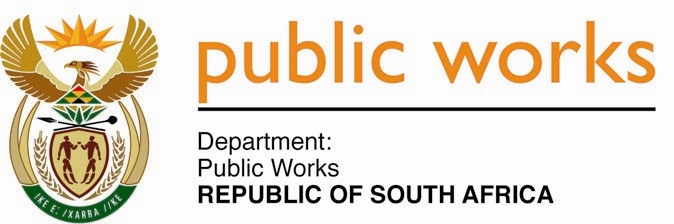 MINISTRY PUBLIC WORKSREPUBLIC OF SOUTH AFRICA Department of Public Works l Central Government Offices l 256 Madiba Street l Pretoria l Contact: +27 (0)12 406 2034 l +27 (0)12 406 1224Private Bag X9155 l CAPE TOWN, 8001 l RSA 4th Floor Parliament Building l 120 Plain Street l CAPE TOWN l Tel: +27 21 468 6900 Fax: +27 21 462 4592 www.publicworks.gov.za NATIONAL ASSEMBLYWRITTEN REPLYQUESTION NUMBER:					        			972 [NW1100E]INTERNAL QUESTION PAPER NO.:						  No. 15 of 2017DATE OF PUBLICATION:					        			    05 MAY 2017DATE OF REPLY:								     	         MAY 2017 972.	Mr B R Topham (DA asked the Minister of Public Works:(1)	With reference to the reply to question 71 on 24 February 2017 regarding the abandoned and vandalised property situated at 18 Market Street, Stellenbosch, (a) what is the breakdown of the total costs to his department (details furnished) since the property was handed back to his department, (b) on what date was the property handed back to his department and (c) has the property rendered any income during the specified period;(2)	has the envisaged condition assessment and feasibility study already commenced; if so, (a) what is the progress in this regard and (b) what are the estimated costs to restore the property to its former condition;(3)	has his department received and considered the request by the Stellenbosch Local Municipality to transfer the property to the municipality as one of the options regarding the future of the property; if so, what is the response of his department to this request;(4)	has a decision regarding the long-term future of the property been taken; if not, when will such a decision be expected; if so, what are the details of the decision?	    							         NW1100E_______________________________________________________________________________The Minister of Public Works:REPLY:(a) Breakdown of total costs from date of handover of 18 Mark Street, Stellenbosch  Since the handover, the property has been secured with shutter boards and the   
  rubble that was present on the property has been removed.  (b) The property was handed back to the Department on 10 July 2014’.(c) No, given the condition of the property, it has not rendered any income during the period.(a) The Department has received offers for the use of the property and is currently in the 
      process of evaluating the offers. As part of evaluating the offers received, the Department 
      will have concluded the condition assessment of the property by 15 May 2017.   
 	   The estimated cost to restore the property will be available following the conclusion of the condition assessment. No request has been received from the Stellenbosch Municipality for transfer of the property.The Department has received offers for the use of the property and is currently in the process of evaluating the offers. The Department is aiming to have a decision made on the offers by 31 May 2017.  YearSecurityClearing of the propertyMunicipal ServicesTOTAL2014R25 792.90R2 207.80R27 955.98R55 956.682015R136 060.32R29 194.85R165 255.172016R271 804.00R30 037.87R301 841.872017R17 329.00R30 453.50R47 782.50YTDR450 986.22R32 661.30R87 188.70R570 836.22